Порядок добавления уполномоченного сотрудника
 организации в группу для работы с ЕГИССООбщие сведения:Физическое лицо должно иметь подтвержденную учетную запись в ЕСИА (https://esia.gosuslugi.ru) и быть уполномоченным сотрудником организации.Для добавления уполномоченного сотрудника в группу для работы с ЕГИССО необходимо:Зайти под учетной записью сотрудника, являющийся администратором организации в ЕСИА, в личный кабинет организации по адресу https://esia.gosuslugi.ru.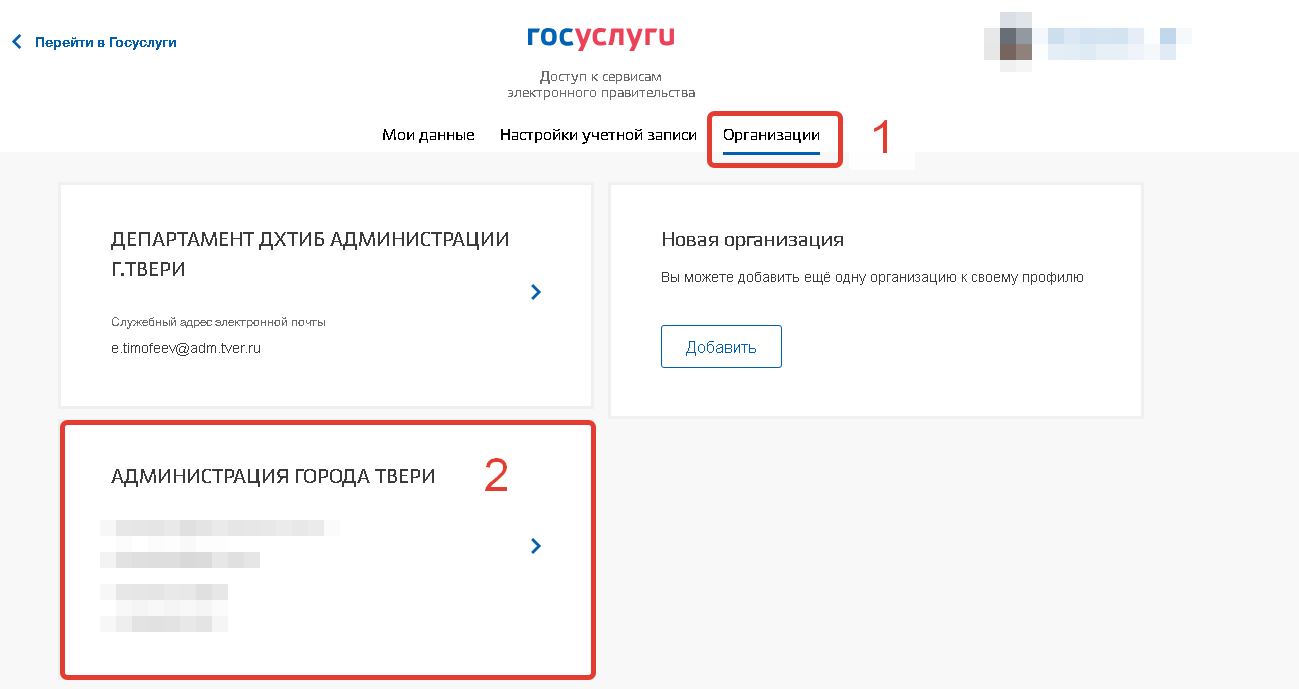 Перейти на вкладку «Доступ к системам»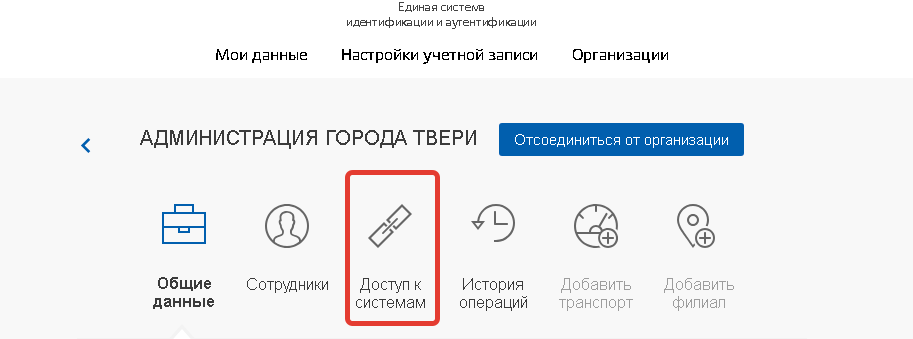 Из списка «Организация» выбрать «ГОСУДАРСТВЕННОЕ УЧРЕЖДЕНИЕ ПЕНСИОННОГО ФОНДА РОССИЙСКОЙ ФЕДЕРАЦИИ»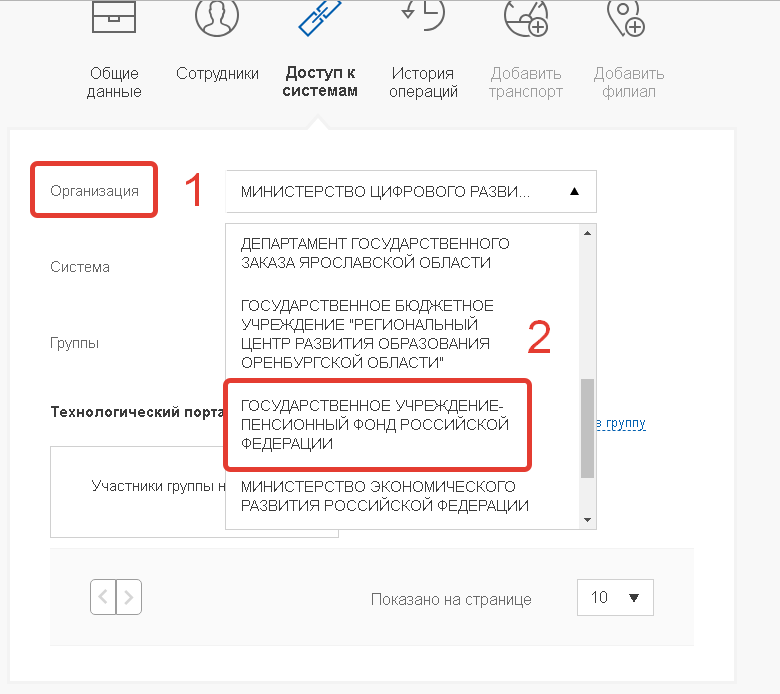 Из списка «Система» выбрать «Единая государственная информационная система социального обеспечения»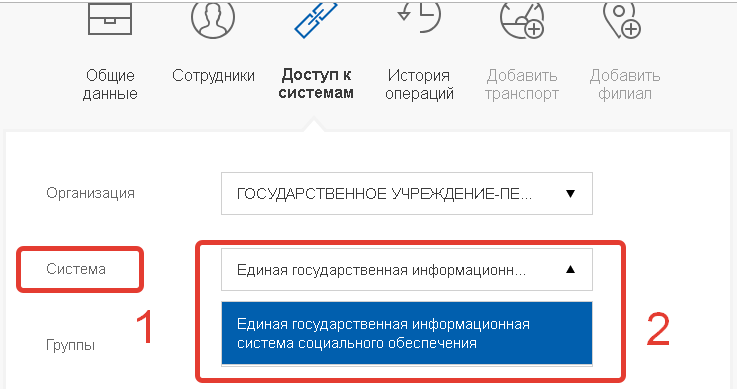 Из списка «Группы» выбрать «Уполномоченный сотрудник для работы с ЕГИССО» и/или «Уполномоченный сотрудник ОНМСЗ»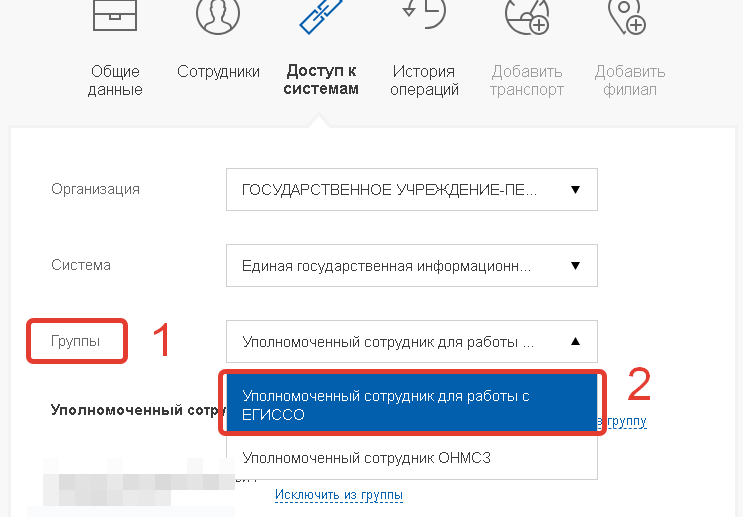 Далее перейти по ссылке «+Включить в группу»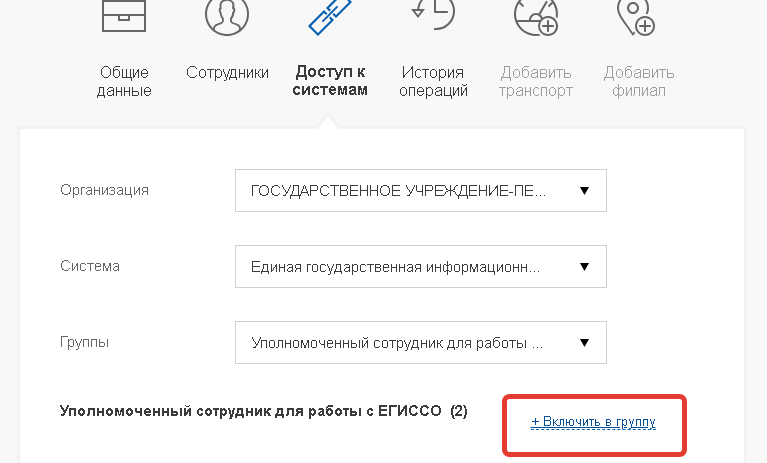 В поле «Введите ФИО» вписать Фамилию уполномоченного сотрудника организации, выбрать из всплывающего списки и нажать «Добавить»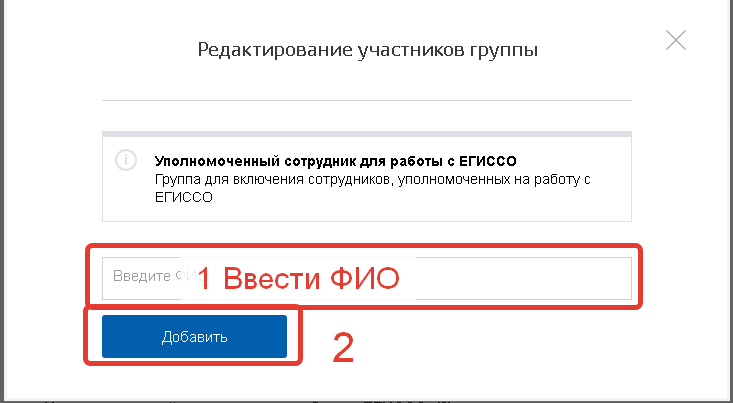 При успешном добавлении ФИО уполномоченного сотрудника будет добавлено в группу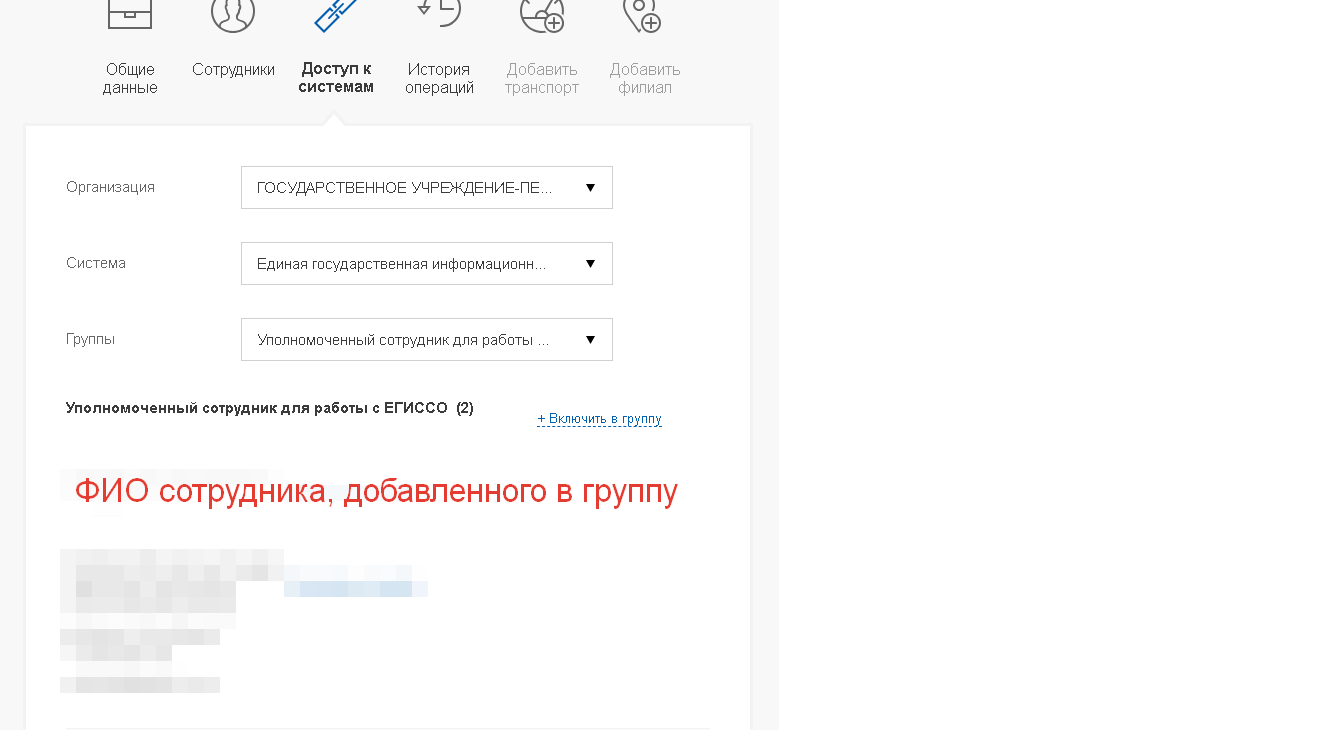 